Whenever I have to choose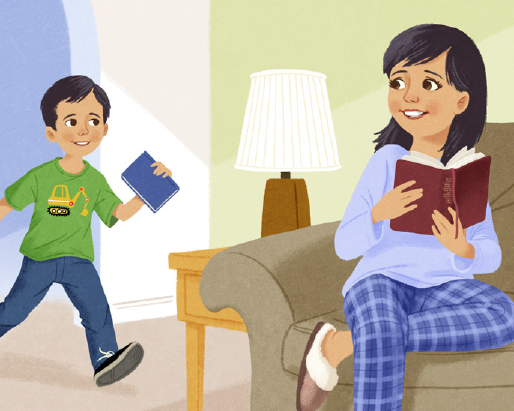 I think of what my parents sayAnd teachers who have taught the way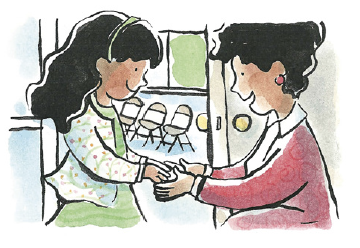 And then I close my eyes and pray 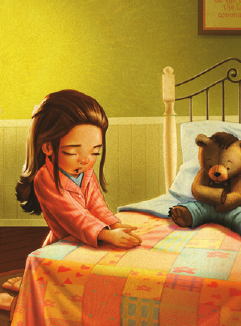 That my heart will want what’s rightWhenever I have to choose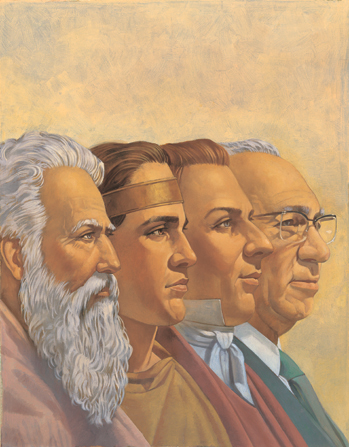  I think of what the prophets saidI ponder all I’ve heard and read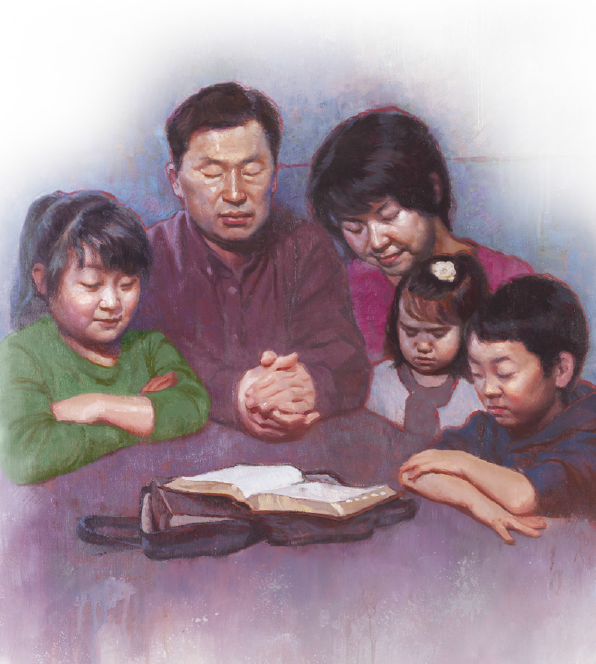 And then I pray that I’ll be led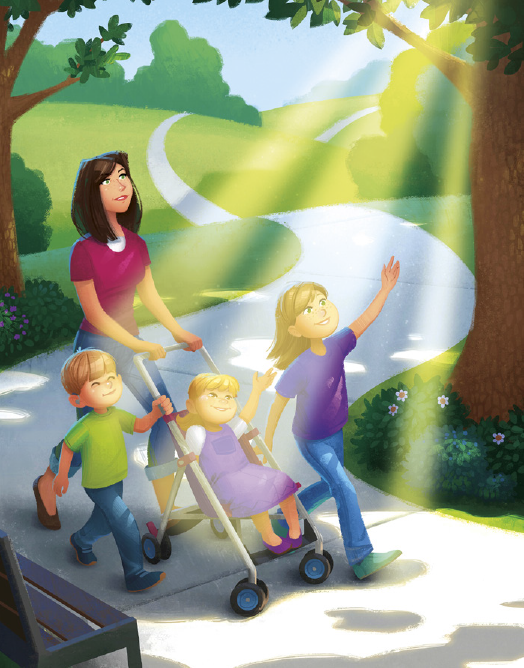 To walk in heaven’s lightThen I listen to the Spirit 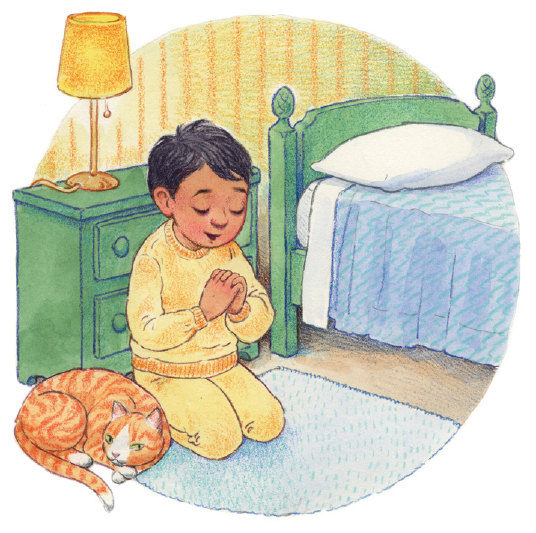 As I pray He’ll let me knowAnd if I am still I’ll hear it 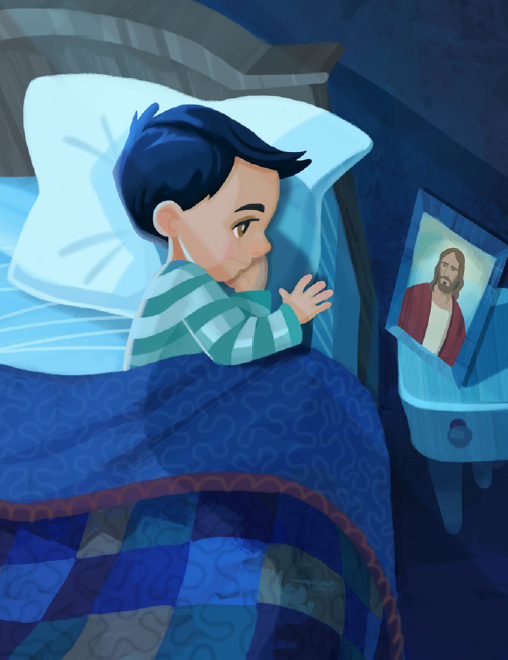 And peace will fill my soulWhenever I have to choose 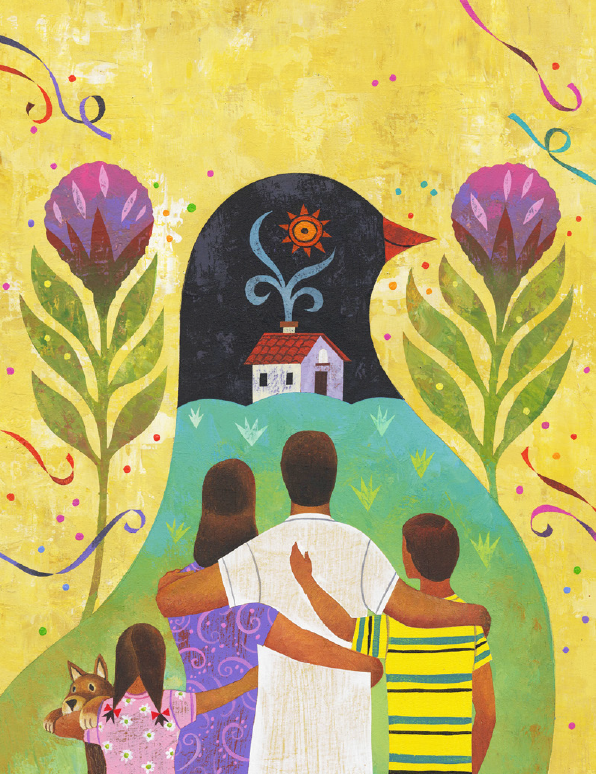 I think what Jesus Christ might do 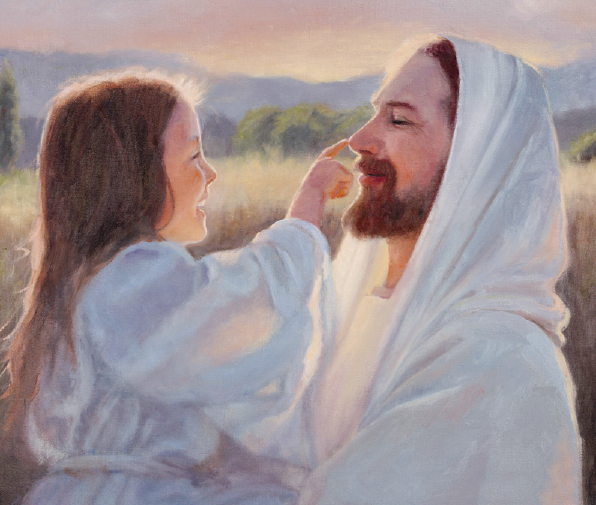 Of how much He loves me and you Of ev’rything that’s good and true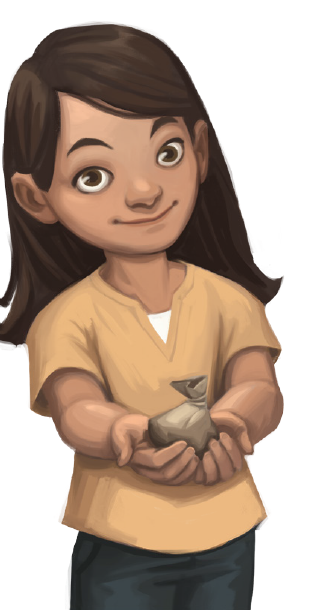 And then I choose the right